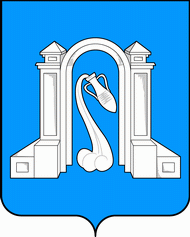 Совет муниципального образования город Горячий Ключ шестой созывР Е Ш Е Н И Е        от 31 мая 2018 года                                                                       № 346г. Горячий КлючО внесении изменений в правила землепользования и застройки территории муниципального образования город Горячий Ключ, утвержденные решением Совета муниципального образования город Горячий Ключ от 6 февраля 2015 года № 373 В соответствии со статьями 8, 33 Градостроительного кодекса Российской Федерации, статьей 16 Федерального закона от 6 октября 2003 года №131-ФЗ «Об общих принципах организации местного самоуправления в Российской Федерации», статьей 27 Устава муниципального образования город Горячий Ключ, учитывая заключение комиссии по подготовке проекта правил землепользования и застройки муниципального образования город Горячий Ключ о результатах публичных слушаний, проведенных 27 апреля 2018 года по проекту внесения изменений в правила землепользования и застройки муниципального образования город Горячий Ключ, Совет муниципального образования город Горячий Ключ  р е ш и л:1. Внести изменения в правила землепользования и застройки территории муниципального образования город Горячий Ключ, утвержденные решением Совета муниципального образования город Горячий Ключ от 6 февраля 2015 года        № 373, в соответствии с приложениями № 1-5 к настоящему решению.2. Контроль за выполнением настоящего решения возложить на постоянную комиссию Совета муниципального образования город Горячий Ключ по вопросам санаторно-курортного комплекса и правовой защиты граждан (Гаспарян).3. Отделу информационной политики и средств массовой информации администрации муниципального образования город Горячий Ключ (Манасян) опубликовать настоящее решение в соответствии с действующим законодательством.4. Решение вступает в силу со дня его официального опубликования.Глава муниципального образования город Горячий Ключ                                                                            И.А. ФедоровскийПредседатель Совета муниципального образования город Горячий Ключ 					                                       А.В. Коробка